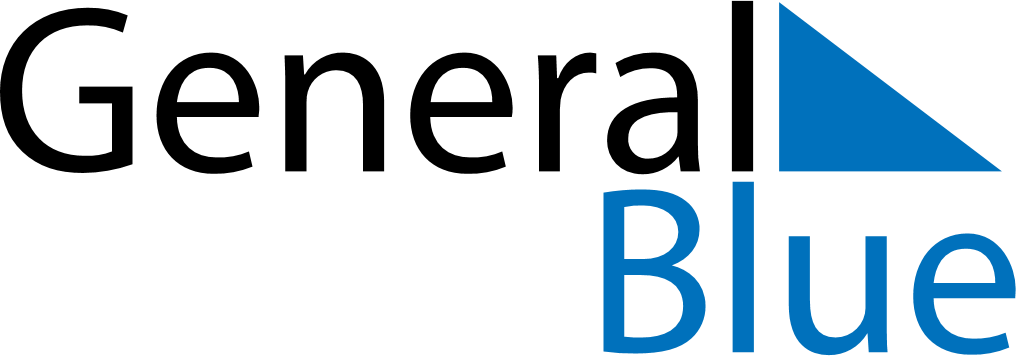 May 2026May 2026May 2026May 2026TurkeyTurkeyTurkeySundayMondayTuesdayWednesdayThursdayFridayFridaySaturday112Labour and Solidarity DayLabour and Solidarity Day3456788910111213141515161718192021222223Commemoration of Atatürk, Youth and Sports Day2425262728292930Feast of the Sacrifice (Eid al-Adha)31